HCCF Privacy Policy (Revised June 27, 2016)PRIVACY STATEMENTThe Hillsdale County Community Foundation website is owned and operated by the HCCF. Our intention is to inform and educate visitors about our work as a grant maker, community resource and philanthropic partner to local individuals, families and corporations. The Foundation’s Board of Trustees and staff is committed to honoring the privacy of all those we work with, including visitors to our website and subscribers to our electronic newsletters.PERSONAL INFORMATIONYour right to privacy is very important to us. We recognize that providing the Hillsdale County Community Foundation with your personal information would be an act of trust. When you visit HCCF online, you remain anonymous, as we do not require registration to view our website or access information. The Foundation will not ask for any personal information on line, including information regarding minors.  We may occasionally ask for your feedback via surveys or other communications to better understand your interests and needs. We will also request information through online forms used to register for a foundation event or request use of our conference facilities. The Foundation does not share or make public any personal information gathered through our website.PUBLIC INFORMATIONUnder IRS Code, the following foundation documents are public information:IRS Forms 990 and affiliated schedules for the past three years.Exemption letter from the IRS.Approved application for exemption with supporting documentation.Lists of our donors, other than those published in the annual report, are not available to the public. We do not reveal the name of anonymous donors to grant recipients.THIRD PARTY SITESThroughout our website(s), we may offer links to third party sites. Since we do not control those websites, we encourage you to review their privacy policies as well.COMMUNICATIONSIf at any time you wish to stop receiving Hillsdale County Community Foundation’s electronic newsletters or other communications, or to be removed from our email list, you may unsubscribe from that list as explained in each message. HCCF will not give your email addresses to other organizations.QUESTIONS AND COMMENTSWe welcome comments and questions on this policy. To share feedback or to request information from the foundation, please send an email to info@abouthccf.org or write to PO Box 276, Hillsdale, MI  49242.This Policy was approved by the Foundation’s Board of Trustees on June 27, 2016 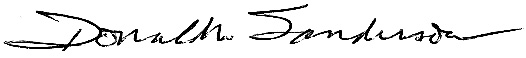 _________________________Board Secretary